Answer any FIVE of the following.						5x5=25What is the importance of Human Rights Education?Write a note on the state of SC/ST in the  present scenario.  Describe the challenges faced by sex workers as a vulnerable group Write a note on RTIWhen did the Universal Declaration of Human Rights adopted? Mention any 5 of the articles. Write a summary of the documentary “prostitutes of God.” How is it related to human rights?PART - 2Answer any ONE of the following 						1 X10 =10Comment on the problems highlighted in the documentary “India Untouched”.What is PIL? How can they help ensure the protection of human rights?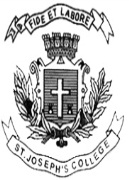 ST. JOSEPH’S COLLEGE (AUTONOMOUS), BANGALORE-27ST. JOSEPH’S COLLEGE (AUTONOMOUS), BANGALORE-27ST. JOSEPH’S COLLEGE (AUTONOMOUS), BANGALORE-27ST. JOSEPH’S COLLEGE (AUTONOMOUS), BANGALORE-27ST. JOSEPH’S COLLEGE (AUTONOMOUS), BANGALORE-27ST. JOSEPH’S COLLEGE (AUTONOMOUS), BANGALORE-27ST. JOSEPH’S COLLEGE (AUTONOMOUS), BANGALORE-27BSW – IV SEMESTERBSW – IV SEMESTERBSW – IV SEMESTERBSW – IV SEMESTERBSW – IV SEMESTERBSW – IV SEMESTERBSW – IV SEMESTERSEMESTER EXAMINATION: APRIL 2020SEMESTER EXAMINATION: APRIL 2020SEMESTER EXAMINATION: APRIL 2020SEMESTER EXAMINATION: APRIL 2020SEMESTER EXAMINATION: APRIL 2020SEMESTER EXAMINATION: APRIL 2020SEMESTER EXAMINATION: APRIL 2020Swoe4118 – Human RightsSwoe4118 – Human RightsSwoe4118 – Human RightsSwoe4118 – Human RightsSwoe4118 – Human RightsSwoe4118 – Human RightsSwoe4118 – Human RightsTime- 2 1/2  hrsTime- 2 1/2  hrs     Max Marks-35     Max Marks-35     Max Marks-35This paper contains one printed page and TWO partsPART - 1This paper contains one printed page and TWO partsPART - 1This paper contains one printed page and TWO partsPART - 1This paper contains one printed page and TWO partsPART - 1This paper contains one printed page and TWO partsPART - 1This paper contains one printed page and TWO partsPART - 1This paper contains one printed page and TWO partsPART - 1